   Dossier d’inscription 2020/2021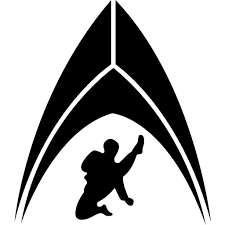 NOM :…………………………………………………………………………  PRENOM :……………………………………………………………AGE :…………………………………………………………  DATE DE NAISSANCE :………………………………………………ADRESSE :………………………………………………………………………………………………………………………………………………………CODE POSTAL :………………………………………………   VILLE :………………………………………………………………………TEL PORTABLE : …………………………………………DOMICILE ou PARENTS :…………………………………………….EMAIL :………………………………………………………………Je m’inscris Mercredi ( ) Vendredi ( ) Samedi ( )PIECES A FOURNIR :Règlement de la cotisation, (en 4 chèques maximum), à l’ordre de Team Advance1 photo d’identité1 certificat médical d’aptitude à la pratique des Arts Martiaux Artistiques et Acrobatiques (y compris en Compétition)DROIT A L’IMAGEJ’autorise/ Je n’autorise pas mon enfant ou moi-même à être photographié (photo-vidéo)AUTORISATION PARENTALEJe soussigné(e)……………………………………………………..…..autorise mon enfant à pratiquer les Arts Martiaux Artistiques et Acrobatiques dans le Dojo du Gymnase de Magny-le-Hongre (77600 10, Rue de la Sourde) et/ou Collégien (77090 Allée du Parc)Personnes à prévenir en cas d’urgence :NOM :………………………………………………………………………………………….Téléphone :………………………………………………NOM :………………………………………………………………………………………….Téléphone :……………………………………………J’autorise/ Je n’autorise pas l’intervention médicale, chirurgicale ou l’anesthésie en cas d’urgence.N° de Sécurité Sociale :……………………………………………………………………………J’autorise/ Je n’autorise pas mon enfant à quitter le lieu d’entraînement ou de compétition, et cela sous ma responsabilité.Date :…………………………………								Signature :RAPPEL TARIFS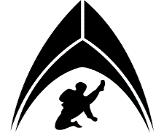 Habitants de Collégien  Enfants/Ados/EtudiantsCours : 195 €Cours ou plus : 215 €AdultesCours : 220 €Cours ou plus : 250 €Habitants Extérieurs et Magny le HongreEnfants/Ados/Etudiantscours: 200 €2 cours ou plus : 220 €Adultes          1 cours : 220 €2 cours ou plus : 250 € Le prix du Kimono est à rajouter au prix de la cotisation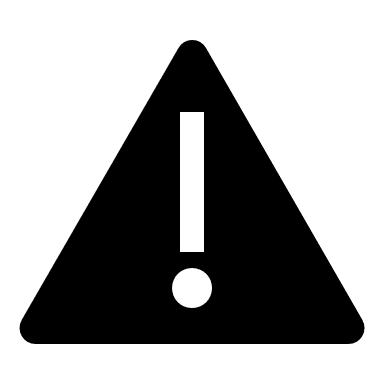 HORAIRESMercredi : 19h30/21h (débutants)       21h/22h30 (confirmés-libre)	    Gymnase Emilie Andéol,Vendredi : 21h/22h30 (débutants et confirmés)	  Rue de la Sourde-Magny le HongreSamedi (dojo de Collégien-débutants et confirmés) : 16h/18h